2020 Lady catS soccer SCHEDULEDate			Time			Team			Location		Opponent / Event12/28/20		10:15/12:45/3:15	Varsity			Shotwell Stadium	Wylie/Cooper/Permian12/31/20		2pm/4pm		JV/Varsity		Del Rio		Del Rio1/2-1/4/20		TBA			Varsity			Frisco			Frisco ISD Tournament	1/7/20			5pm			JV			SAS			Sweetwater1/9-1/11/20		TBA			Varsity			Georgetown		Governors Cup1/17/20		5pm/7pm		JV/Varsity		Ratliff			Odessa HS	1/22/20		5pm/7pm		JV/Varsity		SAS/Old Bobcat	Midland HS	__________________________________________________________________________________________District Play		Time			Teams			Location			Oppnent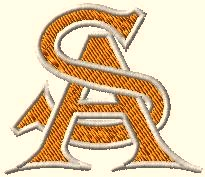 1/28/20 (Tue)		5pm			Varsity			Shotwell Stadium		Abilene HS			7pm			JV			AHS Campus				1/31/20 (Fri)		4:30pm		JV			SAS				Richland			6:30pm		Varsity			Old Bobcat Stadium 				2/4/20 (Tue)		5pm			JV			SAS				LD Bell			7pm			Varsity			Old Bobcat Stadium				2/7/20 (Fri)		BYE	2/11/20 (Tue)		5pm			JV			Haltom HS			Haltom			7pm			Varsity			Old Birdville Stadium				2/14/20 (Fri)		5pm			JV			Weatherford HS		Weatherford			7pm			Varsity			WHS 9th Grade Center			2/18/20 (Tue)		5pm			JV			SAS				Trinity 			7pm			Varsity			Old Bobcat Stadium				2/21/20 (Fri)		5pm			JV			SAS				Abilene High			7pm			Varsity			Old Bobcat			___	______2/25/20 (Tue)		4:30pm		JV			Old Birdville Stadium		Richland			6:30pm		Varsity			Richland HS					2/28/20 (Fri)		5pm			JV			Pennington Field		LD Bell				7pm			Varsity			Pennington Field				3/3/20 (Tue)		BYE3/6/20 (Fri)		5pm			JV			SAS				Haltom			7pm			Varsity			Old Bobcat					3/17/20 (Tue)		5pm			JV			SAS				Weatherford			7pm			Varsity			Old Bobcat Stadium				3/20/20 (Fri)		5pm			JV			Pennington Field		Trinity			7pm			Varsity			Trinity HS					Head Coach:  Benjamin Henry		Assistant Coach: Cynthia Andrews			Principal:  Bill WatersAthletic Director:  Brent McCallieTrainers:  Jenny Corbett 